Wednesday Supper Club for 2018-2019Note the new start time:  5:00 p.m.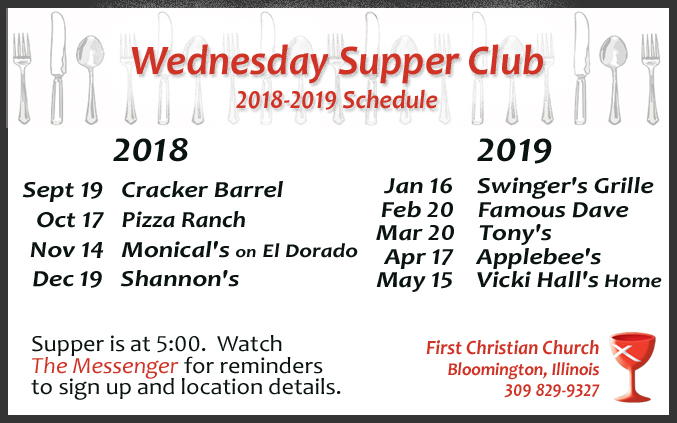 